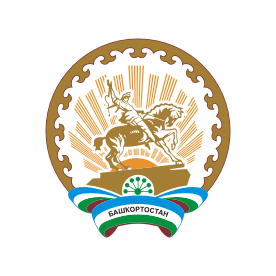 Ҡ А Р А Р                                                                                    ПОСТАНОВЛЕНИЕ 09 сентябрь 2022 й.                                №  44 	                                       09 сентября 2022 г.Об утверждении Порядка предоставления субсидии из бюджета сельского поселения Верхнебишиндинский сельсовет муниципального района Туймазинский район муниципальным бюджетным и автономным учреждениям, муниципальным унитарным предприятиям сельского поселения Верхнебишиндинский сельсовет муниципального района Туймазинский район на осуществление указанными учреждениями и предприятиями капитальных вложений в объекты капитального строительства муниципальной собственности и приобретение объектов недвижимого имущества в муниципальную  собственность сельского поселения Верхнебишиндинский сельсовет муниципального района Туймазинский район В соответствии со статьей 78.2 Бюджетного кодекса Российской Федерации ПОСТАНОВЛЯЮ:1. Утвердить прилагаемый Порядок предоставления субсидии из бюджета сельского поселения Верхнебишиндинский сельсовет муниципального района Туймазинский район муниципальным бюджетным и автономным учреждениям, муниципальным унитарным предприятиям сельского поселения Верхнебишиндинский сельсовет муниципального района Туймазинский район на осуществление указанными учреждениями и предприятиями капитальных вложений в объекты капитального строительства муниципальной собственности и приобретение объектов недвижимого имущества в муниципальную  собственность сельского поселения Верхнебишиндинский сельсовет муниципального района Туймазинский район. 2. Контроль за исполнением настоящего постановления оставляю за собойГлава сельского поселенияВерхнебишиндинский сельсовет                 			Р.А.Миннуллин                                Приложение к постановлению Администрациисельского поселения Верхнебишиндинский сельсовет муниципального района Туймазинский район Республики Башкортостан от 09.09.2022г №44Порядок предоставления субсидии из бюджета сельского поселения Верхнебишиндинский сельсовет муниципального района Туймазинский район муниципальным бюджетным и автономным учреждениям, муниципальным унитарным предприятиям сельского поселения Верхнебишиндинский сельсовет муниципального района Туймазинский район на осуществление указанными учреждениями и предприятиями капитальных вложений в объекты капитального строительства муниципальной собственности и приобретение объектов недвижимого имущества в муниципальную  собственность сельского поселения Верхнебишиндинский сельсовет муниципального района Туймазинский район1. Настоящий Порядок в соответствии со статьей 78.2 Бюджетного кодекса Российской Федерации устанавливает правила предоставления муниципальным бюджетным и автономным учреждениям сельского поселения Верхнебишиндинский сельсовет муниципального района Туймазинский район, муниципальным унитарным предприятиям сельского поселения Верхнебишиндинский сельсовет муниципального района Туймазинский район (далее соответственно - учреждения, предприятия) субсидии на осуществление указанными учреждениями и предприятиями капитальных вложений в объекты капитального строительства муниципальной собственности сельского поселения Верхнебишиндинский сельсовет муниципального района Туймазинский район или приобретение объектов недвижимого имущества в муниципальную собственность сельского поселения Верхнебишиндинский сельсовет муниципального района Туймазинский район (далее соответственно - субсидия, объекты) с последующим увеличением стоимости основных средств, находящихся на праве оперативного управления у учреждений и предприятий, или уставного фонда предприятий, основанных на праве хозяйственного ведения.2. При исполнении бюджета сельского поселения Верхнебишиндинский сельсовет муниципального района Туймазинский район не допускается предоставление:бюджетных инвестиций в объекты, по которым принято решение о предоставлении субсидии, предусмотренное пунктом 2 статьи 78.2 Бюджетного кодекса Российской Федерации;субсидии, предусмотренной статьей 78.2 Бюджетного кодекса Российской Федерации в отношении объектов, по которым принято решение о подготовке и реализации бюджетных инвестиций, предусмотренное пунктом 2 статьи 79 Бюджетного кодекса Российской Федерации.3. Субсидия предоставляется учреждениям и предприятиям в пределах средств, предусмотренных Решением о бюджете сельского поселения Верхнебишиндинский сельсовет муниципального района Туймазинский район на соответствующий финансовый год и плановый период, республиканской адресной инвестиционной программой на соответствующий финансовый год и плановый период (далее - РАИП), в пределах лимитов бюджетных обязательств на предоставление субсидии, доведенных в установленном порядке получателю бюджетных средств, предоставляющему субсидию.4. Предоставление субсидии осуществляется в соответствии с соглашением, заключенным между получателем бюджетных средств, предоставляющим субсидию, и учреждением или предприятием (далее - соглашение о предоставлении субсидии) на срок, не превышающий срока действия утвержденных лимитов бюджетных обязательств на предоставление субсидии.5. Соглашение о предоставлении субсидии заключается отдельно в отношении каждого объекта и должно содержать:а) цель предоставления субсидии и ее объем с разбивкой по годам, с указанием наименования объекта, его мощности, сроков строительства (реконструкции, в том числе с элементами реставрации, технического перевооружения) или приобретения объекта, рассчитанного в ценах соответствующих лет стоимости объекта (сметной или предполагаемой (предельной) либо стоимости приобретения объекта недвижимого имущества в муниципальную собственность), соответствующих РАИП, а также с указанием общего объема капитальных вложений за счет всех источников финансового обеспечения, в том числе объема предоставляемой субсидии, соответствующего соглашению. Объем предоставляемой субсидии должен соответствовать объему бюджетных ассигнований на предоставление субсидии, предусмотренному РАИП;б) положения, устанавливающие права и обязанности сторон соглашения о предоставлении субсидии и порядок их взаимодействия при реализации соглашения о предоставлении субсидии;в) условие о соблюдении муниципальным автономным учреждением муниципального района Туймазинский район, предприятием при использовании субсидии положений, установленных законодательством Российской Федерации о контрактной системе в сфере закупок товаров, работ, услуг для обеспечения муниципальных нужд;г) положения, устанавливающие обязанность муниципального автономного учреждения сельского поселения Верхнебишиндинский сельсовет муниципального района Туймазинский район, предприятия по открытию в финансовом управлении Администрации муниципального района Туймазинский район Республики Башкортостан лицевого счета для учета операций по получению и использованию субсидии (далее - соответствующий лицевой счет);д) обязательство предприятия осуществлять без использования субсидии разработку проектной документации на объекты капитального строительства (приобретение прав на использование типовой проектной документации, информация о которой включена в реестр типовой проектной документации) и проведение инженерных изысканий, выполняемых для подготовки такой проектной документации, проведение технологического и ценового аудита инвестиционных проектов по строительству (реконструкции, в том числе с элементами реставрации, техническому перевооружению) объектов капитального строительства, проведение государственной экспертизы проектной документации и результатов инженерных изысканий и проведение проверки достоверности определения сметной стоимости объектов капитального строительства, на финансовое обеспечение строительства (реконструкции, в том числе с элементами реставрации, технического перевооружения) которых планируется предоставление субсидии, если предоставление субсидии на эти цели не предусмотрено РАИП;е) обязательство учреждения осуществлять расходы, связанные с проведением мероприятий, указанных в подпункте "д" настоящего пункта, без использования субсидии, если предоставление субсидии на эти цели не предусмотрено РАИП;ж) обязательство предприятия осуществлять эксплуатационные расходы, необходимые для содержания объекта после ввода его в эксплуатацию (приобретения), без использования на эти цели бюджетных средств;з) обязательство учреждения осуществлять эксплуатационные расходы, необходимые для содержания объекта после ввода его в эксплуатацию (приобретения), за счет средств, предоставляемых из бюджета сельского поселения Верхнебишиндинский сельсовет муниципального района Туймазинский район в объеме, не превышающем размера соответствующих нормативных затрат, применяемых при расчете субсидии на финансовое обеспечение выполнения ими государственного задания на оказание государственных услуг (выполнение работ);и) сроки (порядок определения сроков) перечисления субсидии на соответствующий лицевой счет;к) положения, устанавливающие право получателя бюджетных средств, предоставляющего субсидию, на проведение проверок соблюдения учреждением или предприятием условий, установленных соглашением о предоставлении субсидии;л) порядок возврата учреждением или предприятием средств в объеме остатка не использованной на начало очередного финансового года перечисленной в предшествующем финансовом году субсидии в случае отсутствия решения получателя бюджетных средств, предоставляющего субсидию, о наличии потребности направления этих средств на цели предоставления субсидии;м) порядок возврата сумм, использованных учреждением или предприятием, в случае установления по результатам проверок фактов нарушения целей и условий, определенных соглашением о предоставлении субсидии;н) положения, предусматривающие приостановление предоставления субсидии либо сокращение объема предоставляемой субсидии в связи с нарушением учреждением или предприятием условия о софинансировании капитальных вложений в объекты за счет иных источников финансирования в случае, если соглашением о предоставлении субсидии предусмотрено такое условие;о) порядок и сроки представления учреждением или предприятием отчетности об использовании субсидии;п) случаи и порядок внесения изменений в соглашение о предоставлении субсидии, в том числе в случае уменьшения получателю бюджетных средств, предоставляющему субсидию, ранее доведенных в установленном порядке лимитов бюджетных обязательств на предоставление субсидии, а также случаи и порядок досрочного прекращения соглашения о предоставлении субсидии.В случае предоставления субсидии на финансирование объектов муниципального бюджетного учреждения муниципального района Туймазинский район, осуществляющего в соответствии с Решением о бюджете сельского поселения Верхнебишиндинский сельсовет муниципального района Туймазинский район на соответствующий период полномочия главного распорядителя средств бюджета сельского поселения Верхнебишиндинский сельсовет муниципального района Туймазинский район, соглашение о предоставлении субсидии не заключается.6. Перечисление субсидии осуществляется получателем бюджетных средств, предоставляющим субсидию, на соответствующие лицевые счета учреждения или предприятия, открытые в финансовом управлении Администрации муниципального района Туймазинский район Республики Башкортостан.7. Учреждения, предприятия в соответствии со сроками платежей, которые установлены соглашением, направляют получателю бюджетных средств, предоставляющему субсидию, заявку на финансирование объектов и мероприятий РАИП.8. Получатель бюджетных средств, предоставляющий субсидию, на основании соответствующих заявок учреждения, предприятия направляет в Администрацию сельского поселения Верхнебишиндинский сельсовет муниципального района Туймазинский район Республики Башкортостан заявку на предоставление субсидии с указанием кодов бюджетной классификации и обоснованием необходимости осуществления данных расходов для включения в установленном порядке в сводную заявку на финансирование объектов и мероприятий РАИП.9. Санкционирование расходов учреждения или предприятия, источником финансового обеспечения которых является субсидия, осуществляется в порядке, установленном Администрацией сельского поселения Верхнебишиндинский сельсовет муниципального района Туймазинский район Республики Башкортостан.10. Информация о сроках и объемах оплаты по муниципальным контрактам, заключенным в целях строительства (реконструкции, в том числе с элементами реставрации, технического перевооружения) и (или) приобретения объектов, а также о сроках и объемах перечисления субсидии учреждениям и предприятиям учитывается при формировании прогноза кассовых выплат из бюджета сельского поселения Верхнебишиндинский сельсовет муниципального района Туймазинский район, необходимого для составления в установленном порядке кассового плана исполнения бюджета муниципального района Туймазинский район.11. Не использованные на начало очередного финансового года остатки субсидии подлежат перечислению предприятиями или учреждениями в бюджет сельского поселения Верхнебишиндинский сельсовет муниципального района Туймазинский район в установленном порядке.12. Решение получателя бюджетных средств, предоставляющего субсидию, о наличии потребности учреждения или предприятия в не использованных на начало очередного финансового года остатках субсидии подлежит согласованию с Администрацией сельского поселения Верхнебишиндинский сельсовет муниципального района Туймазинский район с одновременным представлением пояснительной записки, содержащей обоснование такого решения.13. Получателем бюджетных средств, предоставившим субсидию, и органами государственного финансового контроля осуществляются проверки соблюдения учреждениями или предприятиями условий, целей и порядка предоставления субсидии.14. Получатель бюджетных средств, предоставляющий субсидию, представляет ежемесячно в финансовое управление Администрации муниципального района Туймазинский район Республики Башкортостан отчет об освоении субсидии, выделенной на финансирование объектов.Управляющий деламиАдминистрации сельского поселения Верхнебишиндинский сельсовет                    				Шаймарданова Р.М.                             